工 会 信 息第六十八期吴忠市红寺堡区总工会编             2020年9月14日红寺堡区总工会开展网络安全宣传活动为深入宣传贯彻习近平总书记关于网络强国的重要思想，宣传贯彻习近平总书记对网络安全工作“四个坚持”的重要指示,9月14日下午，总工会在博大购物广场开展了以“网络安全为人民，网络安全靠人民”为主题的宣传活动。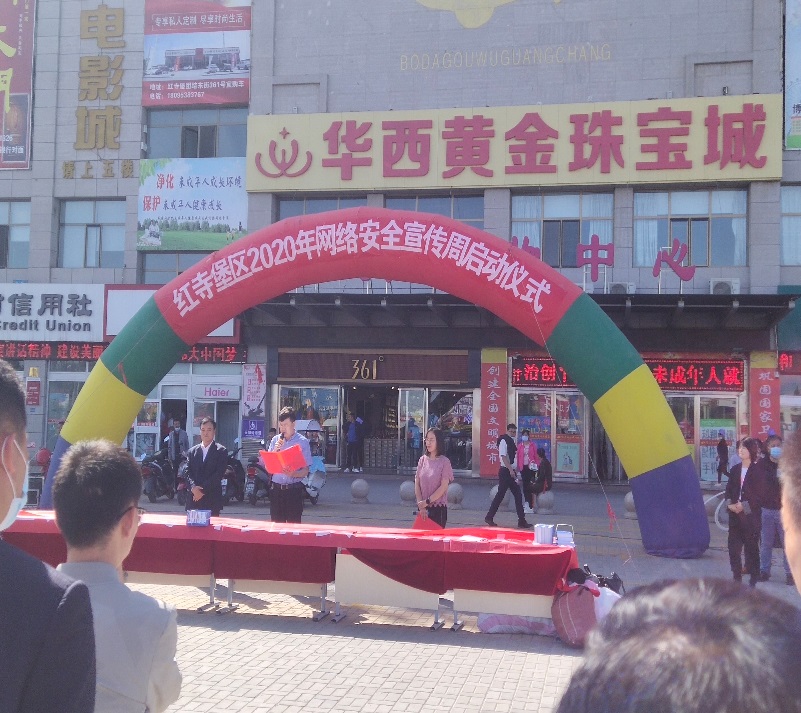 此次集中宣传活动，总工会采取悬挂横幅、印发宣传资料、摆放展板等形式，大力宣传如何实现安全网上购物、如何保护隐私上网、如何防范个人信息泄露、如何树立正确的网络价值观、传递网络正能量等网络安全知识。下一步，总工会还将继续以“国家网络安全宣传周”活动为契机，走进企业，面对面与职工开展网络安全宣传活动，让更多的职工掌握和了解个人信息保护，动员职工积极参加国家和自治区开展的“网络安全线上知识竞赛”等活动。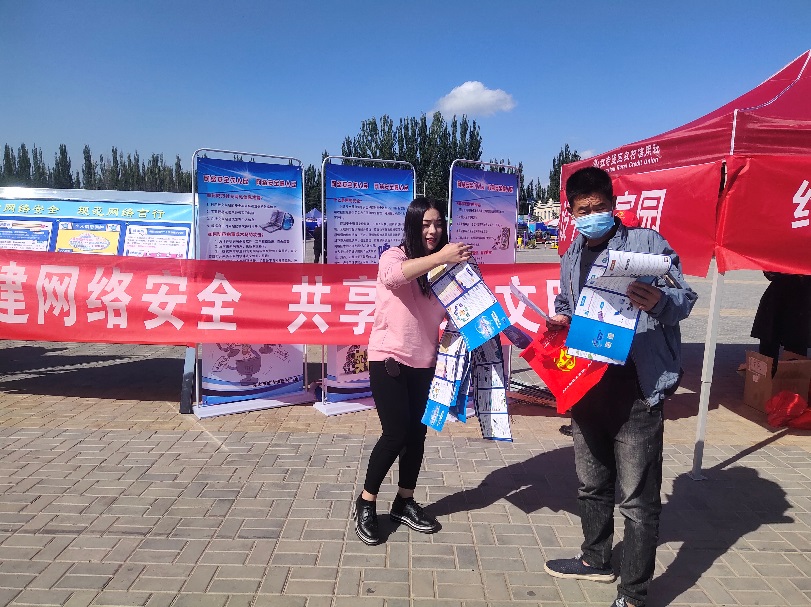 送：区、市总工会、区委办、人大办、政府办、政协办、宣传部、组织部、网信办、各基层工会。